请各学习中心将符合答辩要求的终稿按照学院相关要求(学位论文模板见学生平台)排版，以WORD文档(文件扩展名为.doc或.docx)提交至fuwei@blcu.edu.cn，或打包发送QQ离线文件至67235974。其中《本科学位论文评阅书》、《本科学位论文指导记录表》以及《本科生学位论文答辩记录表》按以下路径导出，要求内容完备，具体操作如下：登陆管理平台，查询统计毕业论文(设计)查询统计学位论文指导记录表和评阅书：录入学生姓名后查询并导出指导记录表和评阅书（本论文批次为202012，以往论文批次按实际情况选择下拉菜单即可）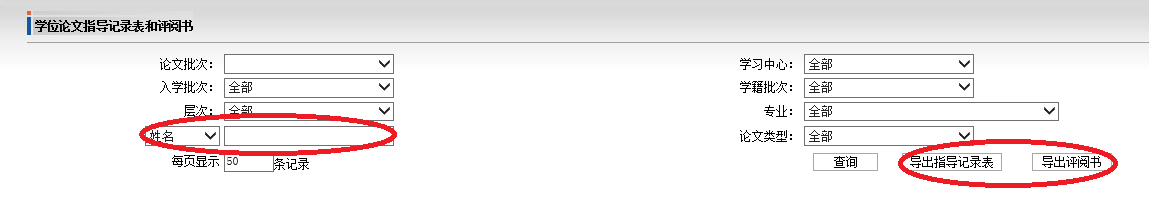 查询统计答辩管理查询统计学位论文答辩记录表，或，查询统计毕业论文(设计)查询统计学位论文答辩记录表：录入学生姓名后查询并导出答辩记录表（本答辩批次为202006）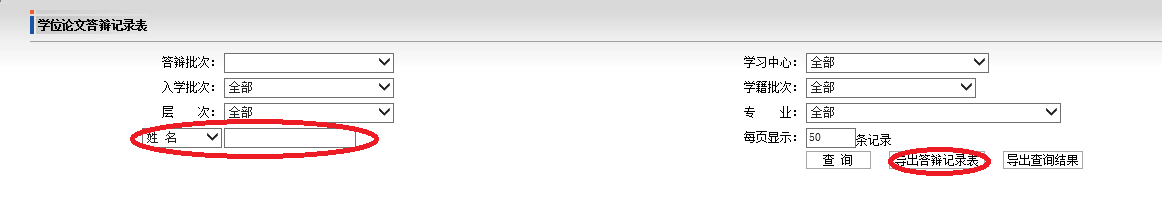 将以上三个完整表格插入到学生论文稿件中的学位论文承诺书和摘要之间，以“专业-姓名-学习中心名称”作为文件名。